GOLDEN FEATURES REVEALS NEW TRACK ‘ALWAYS’WITH PRE-ORDER OF FORTHCOMING ALBUM SECT SECT OUT JULY 27 VIA BIG BEATLISTEN/POST:  https://warner.link/gfalwaysprPRE-ORDER “SECT” HERE: https://warner.link/sectpr 
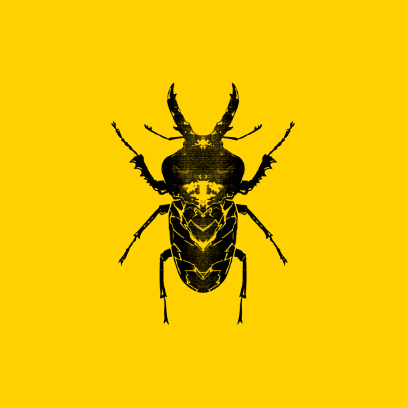 One of Australia’s most-adored electronic powerhouses Golden Features (aka Tom Stell) will release his long-awaited debut album SECT released on July 27, today gifting the record’s opening track “Always” to be enjoyed with all pre-order purchases. Listen HERE!  Bursting into a compelling mix of hypnotic vocals electrified by Stell’s haunting sonic prowess, “Always” provides another jaw-dropping slice of what’s expected from the highly anticipated record. A deeply driven beat pulses beneath dark choruses and sinister synths before exploding into a signature drop that will keep the heart thumping till the final note hits. Alongside a sneak peak at his Field Day set earlier this year and the recent unveiling of a new mask for Stell, the enthralling opening track will be available with any album pre-order purchase in the lead up to its official release.Tom Stell says of the track: "Always is the oldest track off the album. The demo was written in 2015 and it turned out to be the cornerstone of SECT’s whole aesthetic; Heavy, aggressive with a classic song structure underpinning it.”“Always” is the opening track in the final product of a tireless amalgamation of hours spent refining Stell's creative identity into a career-defining release. "Always" follows Stell’s latest successes “Falling Out” and “Worship”, which have collectively amassed over 2.7 million streams to solidify the thriving and expanding hype around the debut album.Stell has proven himself as one of Australia's most innovative producers since his self-titled debut EP in 2014. Releasing the XXIV EP in 2015 and an infectious double-a-side in 2016, Golden Features has gone onto major success in the live arena with groundbreaking performances across Australia and the US. Golden Features will be turning heads for the remainder of 2018. ***SECT Tracklist1. Always2. Medicate3. Runner4. Falling Out5. Woodcut6. Pyre7. Renewal8. Worship9. Everything10. 1991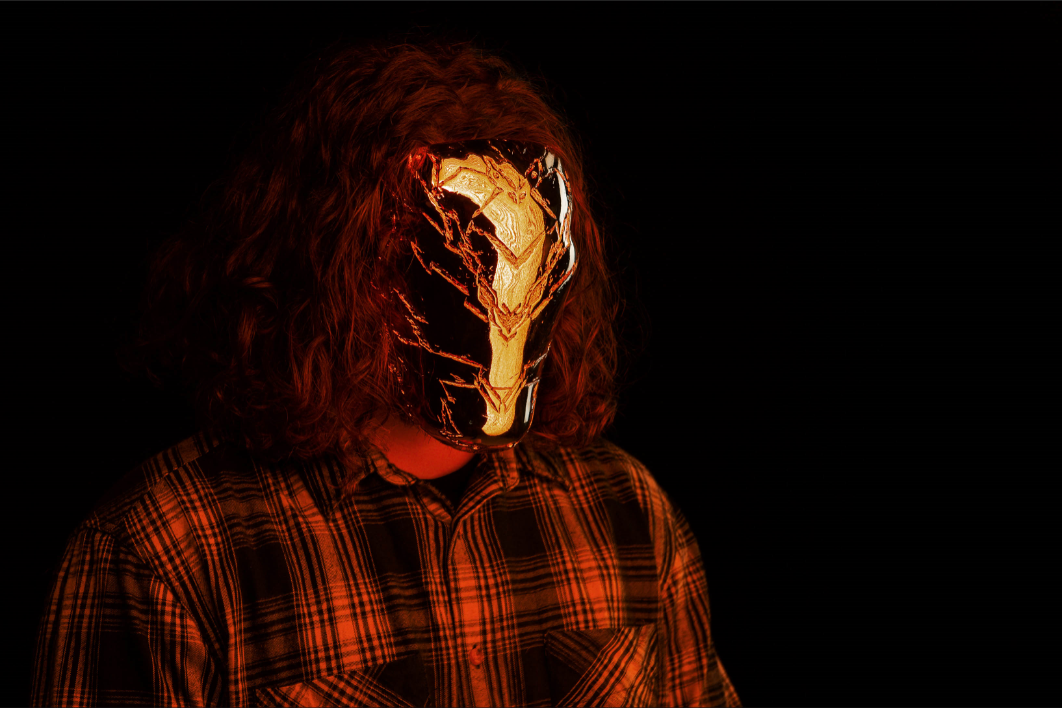 (Click for Hi-Res)Connect with Golden Features:WEBSITE I SOUNDCLOUD I FACEBOOK I TWITTER | INSTAGRAM | PRESS SITEFor more information:For Big Beat Records inquiries:Jordan Frazes: Head of Publicity, Big Beat RecordsJordan.Frazes@atlanticrecords.comFor “Golden Features” press inquiries:Lindsay Herr: Publicity, The WanderlvstLindsay@thewanderlvst.com